FACTS ABOUT LWCFWHAT IS THE LAND AND WATER CONSERVATION FUND PROGRAM?
The Land and Water Conservation Fund Program (LWCF) is a competitive program that provides grants for acquiring or developing land for public outdoor recreational use.  LWCF is a reimbursement grant program.HOW IS LWCF ADMINISTERED?The program is administered by the Florida Department of Environmental Protection (DEP) on behalf of the U.S. Department of the Interior, National Park Service (NPS).  The Program is governed according to Florida Statutes (F.S.), Florida Administrative Code (F.A.C.) and the LWCF Grants Manual. In accordance with the LWCF Act, available program funds are contingent upon an annual appropriation to each state by Congress. WHO MAY APPLY FOR LWCF FUNDS?
All local governmental entities with the legal responsibility for the provision of outdoor recreational sites and facilities for the use and benefit of the public.HOW DO I APPLY?
Applicants must submit a completed LWCF grant application during an announced submission period. Applicants may submit only one application during the submission period and the application may contain no more than one project site except for sandy beach access sites.WHAT IS THE MAXIMUM GRANT AMOUNT?
The maximum grant amount is $1,000,000.00.WHAT IS THE LWCF MATCHING RATIO?
The matching ratio is one applicant dollar to one federal dollar for all LWCF grant awards (50% / 50%).WHAT CAN I USE TO MATCH A LWCF GRANT?
Cash; In-kind services; Value of donated real property in the ratio required to be added to the LWCF funds by the grantee for the project cost which must be pre-approved by DEP.WHAT MAY LWCF FUNDS BE USED FOR?Development: Outdoor recreation areas and facilities such as beaches, picnic areas, trails, ball fields, tennis and basketball courts and playgrounds, along with associated support facilities such as lighting, parking, restrooms and landscaping. Enclosed buildings and structures (except restrooms, restroom/concession buildings and bathhouses) are ineligible. Acquisition: Land for outdoor recreation purposes. MUST AN APPLICANT OWN THE PROJECT SITE?
For development projects, the applicant must own the project site or lease it from a public agency by the closing date of the application submission period. Land owned or leased by the applicant must be dedicated in perpetuity as a public outdoor recreation area.SITE CONTROL: For land owned by the applicant, submit a copy of the recorded warranty deed that conveyed title to the property, including any attachments. If the property was dedicated via plat, submit a copy of the recorded plat. If there are multiple parcels, submit the deed for each parcel, a map of the parcels, and connect the deeds and the map with reference numbers linking the deed to the relevant parcel. If the property or a portion of it was conveyed by quit claim deed, you will also need to submit an attorney’s opinion of title with a title search covering a minimum of 30 years. For land leased by the applicant, submit a copy of the lease or management agreement. The lease must have a minimum of 30 years remaining on the lease, allow the applicant to dedicate the property, and not be revocable at will. Include all documents. (e.g., deed, lease, etc.)Applicants who lease land from the Board of Trustees (BOT) of the Internal Improvement Trust Fund for the State of Florida ARE NOT eligible to apply for LWCF grant funding.HOW ARE LWCF GRANTS AWARDED?
Each application is reviewed to determine eligibility. DEP evaluates each eligible application according to the Florida Administrative Code and the LWCF Manual and assigns a final score. Based on the scores, DEP prepares and submits a recommended priority list to the Secretary of the DEP for approval. State approved projects are then submitted to the U.S. Department of the Interior, National Park Service for final review and award.IF AN APPLICANT IS AWARDED LWCF FUNDS, WHAT ARE THE MAJOR REQUIREMENTS?Project Agreement: DEP and the grantee will enter into an agreement setting forth conditions consistent with DEP policy, Florida Statutes, Florida Administrative Code, Code of Federal Regulations and the LWCF Manual.Completion Time: The National Park Service provides the period of performance for each project. Payment Schedule: Grantees will receive LWCF funds on a reimbursement basis. Project Plans: Development projects shall have final plans prepared and certified by an engineer or architect registered in the State of Florida. Project Accessibility: A recipient of federal funding may not, directly or through contractual or other arrangements, on the grounds of age, race, color, sex, national origin, physical or mental disability, deny an individual any service or benefit which could otherwise be reasonably provided. Restrictions: LWCF assisted sites must be dedicated in perpetuity and cannot be converted for any purpose to other than outdoor recreational use.  No exceptions (see the conversion clause of the LWCF Manual for details).SITE DEDICATION: LWCF assisted park land must be dedicated as a public outdoor recreation area in perpetuity. Grantees must commit to operate and maintain LWCF assisted public recreation facilities in reasonable repair for a minimum of 25 years after completion of construction to prevent undue deterioration. LAND ACQUISITION: Unless approved by DEP in advance, formal negotiations for acquisition of a LWCF assisted site may not begin until the grant is awarded by the National Park Service. Grantees may have up to three years to develop the property after purchase. GENERAL APPLICATION INFORMATIONApplicants must complete the LWCF Proposal Description and Environmental Screening Form.Applicants receiving LWCF funds will be required to have a LWCF Grants-in-Aid Manual.  This manual also may be downloaded from our website: https://floridadep.gov/lands/land-and-recreation-grants/content/lwcf-assistance.Applicants must submit THREE (3) copies (1 original and 2 copies) of the completed application and all supporting documents during the announced submission.  Please use a soft covered binder, not a HARD 3-ring binder.  To facilitate the review and scoring process, tab all support documents or attachments according to Part III of this application.Applications must contain the information as outlined in the application checklist.ANY APPLICATIONS SUBMITTED WITHOUT EXHIBITS BEING TABBED, WILL BE SENT BACK TO THE APPLICANT AS DEFICIENT AND ASKED TO BE TABBED.Applications must be postmarked NO LATER THAN February 3, 2021 and submitted to:DEPARTMENT OF ENVIRONMENTAL PROTECTIONLAND AND RECREATION GRANTS SECTION3900 COMMONWEALTH BOULEVARD, MAIL STATION 585,  32399-3000Duplicate Projects: Pursuant to subsection 62D-5.071(4), F.A.C., an applicant may not submit an application for a project site, including phased projects, if the applicant has an active grant agreement on that project site funded under Land and Water Conservation Fund, Recreational Trails Program or Florida Recreation Development Assistance Program.  An applicant shall not submit the same application, in whole or in part, under LWCF, RTP, or FRDAP in concurrent or overlapping funding cycles.APPLICATION PROCESSApplications are reviewed by DEP for eligibility and completeness in accordance with the program Rule and the LWCF Manual.Upon notification, applicants are allowed a 15-day deficiency period submittal for corrections.Applications are scored and ranked in priority pursuant to LWCF Rule.Recommended application list is reviewed and approved by the DEP Secretary.DEP submits the projects to State Clearinghouse for approval. DEP submits the projects along with the Screening Form to NPS for review and approval.NPS must approve projects prior to execution of State/Local agreements. Upon NPS approval, State/Local agreements are developed in accordance with the application information.EVALUATION PROCESSGrant applications are evaluated according to policies and procedures described in Chapter 62D-5, F.A.C.  All applicants should be familiar with these policies and procedures.  This packet is designed to assist all applicants in presenting the necessary information needed for DEP to evaluate proposed grant applications.  Applicants must submit proposals for LWCF grants on application form DRP-121.  Failure by an applicant to present all required application information and documentation may result in the application not receiving points or being declared ineligible for funding consideration.  Following DEP staff review of the applications, DEP will notify applicants of any deficiencies.  Missing or incomplete documentation will usually constitute a deficiency.  Applicants must submit requested deficiency information within fifteen (15) working days from the date of the deficiency notification.  After the deficiency period, DEP ranks all eligible applications in accordance with the evaluation criteria set forth in the LWCF Rule.ACQUISITION PROJECTSA request for financial assistance must be for acquisition or development of land for public outdoor recreational purposes.  An acquisition project approved for funding must be acquired within one (1) year of the effective date of the project agreement and must be developed for public use within three (3) years of completion of the acquisition.  An appraisal prepared to UASFLA/ Yellow Book standards must be submitted with the application.  Additionally, the appraiser must be on the approved State of Florida official listing and must meet the uniform appraisal standards for federal land acquisitions.  All appraisals submitted must be reviewed and approved by State of Florida Division of State Lands.   The appraisal must conform to the Uniform Appraisal Standards for Federal Land Acquisition (UASFLA).  The standards may be found at: http://www.usdoj.gov/enrd/land-ack.  Payment of appraisal review fees will be the responsibility of the grantee.  These expenses are not eligible for reimbursement under the LWCF program.  If the proposed project is approved at the state level, and the property must be acquired prior to NPS approval, a waiver of retroactivity must be obtained from the DEP to ensure eligibility of the project.  Granting a waiver does not imply funding will be approved.DEVELOPMENT PROJECTSA development proposal should consist of the complete or partial development of the project site.  The National Park Service provides the begin and end date by which a project must be completed.  A development project, when completed, must be a useable recreation area.  A development application may consist of one improvement or a group of related improvements designed to provide primary facilities for outdoor recreation.  Secondary or support facilities and improvements for access, safety and protection of the project visitors are viable project components but should not dominate the proposed project.  Primary facility costs must be equal to or greater than fifty percent of the total project cost.  Support facilities alone do not constitute an eligible project, except projects which provide or improve beach access.  Eligible facilities are described in the LWCF Rule.APPLICATION CHECKLISTBefore you finish your application package, make sure you have all necessary support documents prepared.  Use this list to make sure that all applicable and all required documentation is included.  To facilitate review and scoring, tab all supporting documents at the end of the application.  Attach supporting documents as follows:Application Item - If ApplicableDevelopmentProjectsAcquisitionProjectsTab as ExhibitNOTE: Three (3) copies of the completed and signed application and all supporting documents must be submitted before February 3, 2021.(1 original and 2 copies).  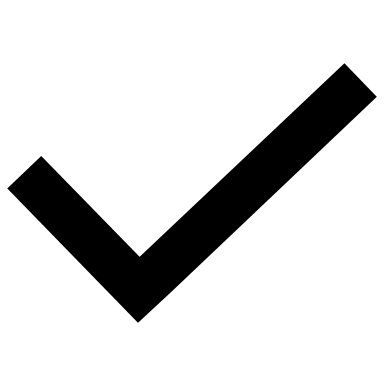 Use a soft covered binder.Capital improvements schedule and letter from the City or County Manager certifying the five-year capital improvement schedule is officially adopted ORA copy of a resolution amending the existing schedule to include the proposed project.  AB.  SCORP objectives support documentation written response to Part II, Item 2A on page 11 of this application.   Include narrative explaining how the project implements one or more of the outdoor   recreation goals and objectives as listed in the CURRENT SCORP. Provide quotations or other appropriate references with explanations to justify the correlation.Link to SCORP Website: https://floridadep.gov/parks/florida-scorp-outdoor-recreation-floridaBC.  Public participation documentation:1. Copy of public meeting advertisement for SOLE PURPOSE of discussing the project. C12. Agenda and minutes of REGULARLY SCHEDULED advisory board meeting.C23. Documentation of presentation to community groups (minutes or letter of thanks, from organization, association etc.)ORA copy of the survey instrument and a summary of the results as they relate to the proposed project.  (Support letters are not acceptable for points).C34.  As a new federal requirement if no public participation is met, applicants must still provide documentation to support project outreach and/or public input.C4Documentation to support preservation purposes. Provide a copy of the issued letter from the Department of State.DDocumentation of ability to support programming and maintenance of project site.  Provide a copy of an agency organizational chart AND an explanation of ability to provide development, programming and maintenanceEF.  Documentation to support resource protection. Attach a letter from the Florida Natural Areas Inventory including supporting inventory information. FG. Excerpts of the Recreation/Open Space element of the local comprehensive plan identifying needed acreage. Provide excerpt which indicates needed number of acres and provide how much acreage local government already has control of.GH. 1.  Conceptual site plan for development of the project area: Submit a conceptual site plan displaying the areas and facilities to be developed as proposed in the scope of the application.   The site plan must correlate with the project area identified in the project boundary map and cost estimate.  The site plan must CLEARLY DELINEATE between facilities/opportunities currently existing, facilities proposed for funding in this application and facilities planned for future development.  Color code your site plan to indicate facilities that are existing, proposed for funding and planned for future development (not in this project). H1If acquisition project, along with site plan for the development, submit a timeline for the development of the acquisition project.H2Section 6f Boundary map of the project area: Submit a boundary map of the project area.  The map must provide a legal description and sketch of the project area boundaries, north directional arrow, display known easements, and be legally sufficient to identify the project area. Also, be sure to identify and outparcel onsite buildings (e.g. gymnasiums, meeting rooms, recreation centers, visitor centers, multi-purpose spaces, park office space, interpretive centers, maintenance buildings, etc.). The map must also depict where and how the public will access the site, parking, etc. Plat maps may be accepted if the above criteria are identified. See website https://floridadep.gov/lands/land-and-recreation-grants/content/land-and-water-conservation-fund-program for Boundary Map requirements.  Map may be no larger than 11x17.IJ.   Color photographs of the project area:  Submit color, on-site photographs sufficient to depict the physical characteristics of the project area.  Provide color photographs for all three copies of your application. Aerial photographs are requested, but not required. Mark an approximate boundary of the project site and note major roads and/or landmarks on the aerial photo (note - this is not the boundary map).JK. Location map and directions:Submit a detailed street, road or highway map precisely locating the project site. (Map Quest is not acceptable.) Also, provide clear and concise written driving instructions from the nearest federal or state highway.  NOTE: Confirm that street names listed in the written directions are the same as those posted on street signs in the area.KL. Site Control (e.g., deed, lease):1.  Submit a copy of the site controlDocuments. (e.g., deed, lease, etc.)     2. If you only have a Quit Claim Deed, submit    the deed and a 30-year title search by the    grantee’s attorney proving the grantee owns the    property. Site control must be effective by the    close of the submission period (February 3, 2021).          Applicants who lease lands from the BOT are not eligible to apply for LWCF grant funding.  If submerged lands are included in the development area, provide a legal document (i.e., permit, management agreement, etc.) which indicates permission to use and develop the submerged lands.    LM. 1. Provide a project narrative of the proposed    project which includes existing and future uses, existing and proposed physical improvements, natural and historical resources, any proposed resource protection/conservation and any existing buildings on site.  Must be at least three (3) paragraphs.M12. Provide timeline for completion performance period of three (3) yearsM23. An appraisal prepared to UASFLA/Yellow Book standards must be submitted with the application for all acquisition projects.  Also provide an estimated tax assessed value of the property.M3N. PD/ESF Forms Provide the current forms retrieved and completed from the National Park Service Federal Website:https://www.nps.gov/subjects/lwcf/lwcf-forms.htm. Forms must be completed and signed by an environmental professional. Individuals performing the environmental review should be those with the expertise to do so, experts like a geologist, wildlife expert, biologist - anyone with the professional ability to provide relevant responses. It cannot be the project liaison, project consultant, Mayor or any other general City or County representative.See instruction details listed on Page 26 of the LWCF Grant Application Packet.NO. Financial Assurance/Proof of Match     Provide excerpt from current fiscal year budget or letter from Chief Financial Officer that match funding has been allocated for the project and is currently available to be expended. O